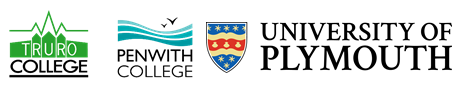 Truro and Penwith CollegeHigher Education Part-Time CoursesApplication FormPlease return form to: Higher Education Part-TimeFal Building, Truro College, College Road, Truro, Cornwall, TR1 3XX1.  	 PERSONAL DETAILSTITLE (Mr/Mrs/Ms etc):		Surname: Gender:					Forenames: Date of Birth:				Previous Surname: Home Address (including Postcode): Telephone (including STD Code):		Email: Mobile Telephone No.: Nationality:					Country of Domicile: 2.	  COURSE DETAILSCOURSE TITLE: 3.	QUALIFICATIONS COMPLETED OR CERTIFICATED:Examination/Assessment centre number(s) and name(s): 4.   	QUALIFICATIONS NOT YET COMPLETED OR CERTIFICATED:Examination/Assessment centre number(s) and name(s): 5.  	PERSONAL STATEMENT  (Please refer to notes)6. 	REFERENCE  (Please refer to notes)Please give details of someone who will act as a referee for you.Name: 								Status:  Email Address: Address (including Postcode): Telephone Number: 7.	DISABILITYPlease state nature of disability:  (Please enter a cross in relevant boxes)No known disability						Personal care support				Dyslexia								Mental health difficulties			Blind, partially sighted						Unseen e.g. diabetes, epilepsy		Deaf/hearing impairment						Multiple disabilities			Use wheelchair/have mobility difficulties				Disability not listed above			Do you receive Disability Student Allowance (DSA)?I have a disability and I am in receipt of DSA		I have a disability but do not receive DSA			I have a disability but have not applied for DSA		8.	CRIMINAL CONVICTIONSYou are required to state whether or not you have any criminal convictions except where the penalty was a non-custodial sentence carrying a fine of less than £1000.  If you enter a cross in the ‘Yes’ box, you may be required to provide details.  Please note prospective students may be required to successfully complete a Criminal Records Bureau Check which will incur a fee.			Yes    			No	9.	FINANCEHow are you being funded? I will or have applied for a student loan				I am prepared to pay the fees myself				My employer is prepared to pay the fees				I would like further advice on how I can get help with my fees		Signed by Applicant: 						Date: If you require this form in larger print please contact 01872 267061Decision: (To be completed by Programme Leader):Signed:  								Date:  Notes: Your personal statementYour personal statement is your chance to tell universities and colleges why they should want you as a student.  A good personal statement is important – it should say why you are interested in a course and what you hope to do after your studies.  In some cases, applicants are not interviewed, so this may be your only chance to make the case for your admission.It is up to you how you write your statement, but we suggest you include some or all of the following points:What interests you about your chosen subject.Include details of what you have read about the subject.Any job, work experience, placement or voluntary work you have done, particularly if it is relevant to your subject.  You may want to give the skills and experience you have gained from these activities.Any involvement in widening participation schemes, such as summer schools or mentoring activities; involvement in master classes or other Gifted and Talented programmes, including those offered by the National Academy of Gifted and Talented Youth.Details of non-accredited skills and achievement that you have gained through activities such as ASDAN (Award Scheme Development and Accreditation Network awards), for example, Universities Award; Diploma of Achievement; Duke of Edinburgh’s Award; Liverpool Enrichment Programme; Millennium Volunteers Scheme; Young Enterprise.Any subjects you are studying that do not have a formal assessment.Any sponsorship or placements you have or have applied for.Your social, sports or leisure interests.If you want to send more information, perhaps a CV, please send it direct to our HE Part Time Admission Team.Who should supply a reference?
Your referee should know you well enough to write about you and to say if you are suitable for higher education. If you are a mature student, you should ask a professional person who knows you. We will not accept references from family, relatives or friends.MonthYearAwarding BodySubject/unit/module/componentLevel/QualificationResult/Grade/MarkMonthYearAwarding BodySubject/unit/module/componentLevel/qualificationResult/Grade/Mark10.     	I confirm that the information I have given on this form is correct.